(Please input the mass mail content)Disclaimer:This e-mail is sent by ITSC on the request of (Please input your department name). If you have any queries or comments regarding the policies and guidelines for mass mailings by ITSC please check at https://cuhk.hk/ind-msmail or submit them to ITSC Service Desk at https://cuhk.hk/ask-it .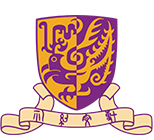 部門名稱
Department NameTo(please input your target group)From(Department name)Date(Dispatch date)Subject(Email Subject)Enquiry(Please input any email address, website link or phone no. so the recipients can contact your department about the mass mail content)